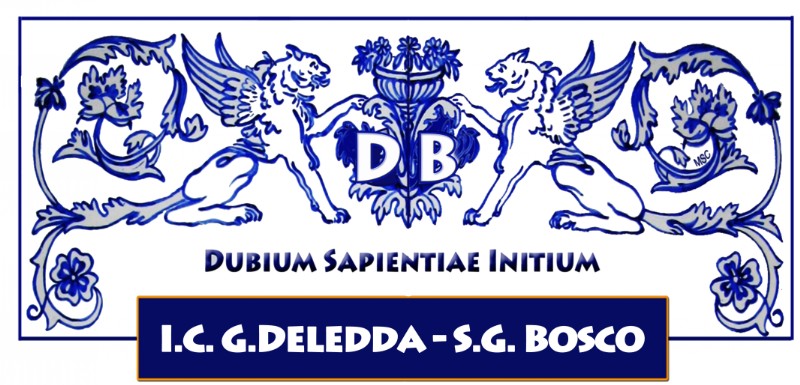 Scuola dell’Infanzia, Primaria e Secondaria di 1° Grado ad indirizzo Musicale
C.P.I.A. Centro Provinciale Istruzione Adulti
“Deledda - San Giovanni Bosco”
Piazza Nusco, 14 - Ginosa 74013 (TA)
Tel.099.829.04.05
TAIC82500R@istruzione.it -  TAIC82500R@pec.istruzione.it
Piano Educativo IndividualizzatoAlunno/a: XXX XXXNato/a a: XXX XXXClasse XXX XXX scuola ________________ore settimanali garantite dal sostegno pedagogico: xxxInsegnante specializzato/a: xxxAnno scolastico xxxPROFILO DIAGNOSTICO1. QUADRO DI RIFERIMENTO GENERALEDATI RELATIVI ALLA PRECEDENTE SCOLARIZZAZIONE3. VALUTAZIONE IN INGRESSO  4. PRIORITA’ DELL’INTERVENTO DI SOSTEGNO SCOLASTICOOSSERVAZIONI INIZIALI SECONDO GLI ASSI DEL PROFILO DINAMICO FUNZIONALEASSE AFFETTIVO – RELAZIONALEArea del sé:   □ ha consapevolezza di sé     □ ha una buona autostima     □ ha autonomia emotivaReagisce alla frustrazione con:     □ tolleranza     □ aggressività     □ modalità regressive                                                             □ con fugaRapporto con gli adulti:   □ conflittuale   □ dipendente  □  collaborativo   □ propositivo   □ apaticoRapporto con i coetanei:    □ manca di iniziativa, tende ad isolarsi     □ conflittuale       □ gregario                                                 □ collaborativo     □ leader     □ apatico     □ inibitoASSE COGNITIVO E NEUROPSICOLOGICOTipo di ritardo:  □ lieve  □ medio  □ grave □  gravissimo □ Non Specificato  □ altro (specificare)…                              Strategie:     □  impulsivo     □  riflessivo     □ globale     □ analitico    □  verbale        □  visivo                          □ sistematico     □ intuitivo  Uso in modo integrato di competenze diverse: □  si     □  no     □ in parte     Attenzione:   □ adeguata □abbastanza adeguata □poco adeguata □non adeguata □ su sollecitazione   □ selettivaMemoria:     □ labile     □ adeguata a breve termine   □ deficitaria  a breve termine    □ adeguata  a lungo termine    □ deficitaria  a lungo termine  □  legata al vissuto e all’interesseOrganizzazione spazio-temporale: concetti topologici □ adeguata  □ deficitaria  □ in fase di acquisizioneconcetti temporali □ adeguata  □ deficitaria  □ in fase di acquisizionePartecipazione:     □ passiva     □ limitata     □ spontanea     □ solo su sollecitazioneAbilità logiche:     □ buone   □ modeste     □  incerte     □  elementari     □ assentiCapacità di calcolo:     □ limitata     □  modesta     □  approssimativa     □ buona     □ sicuraCapacità di soluzione di problemi:  □ limitata     □ non autonoma     □ razionale     □ intuitiva      LINGUISTICO-ESPRESSIVO E DELLA COMUNICAZIONEComprensione orale (è possibile selezionare più di una voce):   □ parole  □ frasi    □ periodi   □ semplici e brevi testi  □ racconti di varia difficoltà.Comprensione scritta (è possibile selezionare più di una voce):   □ parole  □ frasi    □ periodi   □ semplici e brevi testi  □ racconti di varia difficoltà, se guidato.Produzione (è possibile selezionare più di una voce):  □ assente  □ vocalizzi   □ parole comuni o familiari  □ parola-frase  □ frase semplice  □ linguaggio dislalico  □ linguaggio ipoevoluto  □ linguaggio ripetitivo □ linguaggio comprensibile □  linguaggio poco comprensibile   □ lessico ricco  □ lessico adeguato   □ lessico povero  □ interferenze dialettali  □ sintatticamente corretto    □ sintatticamente scorretto   □ struttura narrativa presente     □ struttura narrativa assente     □ struttura narrativa parzialeMezzi privilegiati nella comunicazione:     □ mimico-gestuale    □ verbale     □ grafico-pittorico  □ corporeo     □ digitale   □ altro (specificare): ……………………..Contenuti prevalenti:  □ piacere e/o disagio    □ bisogni primari □ vissuto esperienziale e ambientale    □ vissuto personale   □ vissuto relazionale e oggettualeModalità di interazione:     □ egocentrica   □ cooperativa  □  paritetica   □ inibita  □ oppositivaASSE SENSORIALEFunzionalità visiva: □ nessun deficit rilevato □ deficit rilevato: ……… □ uso di protesi (occhiali)                       Funzionalità uditiva:    □ nessun deficit rilevato    □ deficit rilevato: ……… □ uso di protesiASSE MOTORIO-PRASSICOMotricità globale: □ buona   □ adeguata   □ goffa     □ impacciata     □ compromessa da patologia     Motricità fine: □ buona     □ adeguata     □ deficitaria     Coordinazione oculo-manuale:     □ buona     □ carente     □ limitata    □ nella normaPrassie:  □ semplici   □ complesse ASSE DELL'AUTONOMIAL'autonomia personale è:  □ acquisita  □ parzialmente acquisita  □ in fase di acquisizione   □ deficitaria     □ assenteAutonomia sociale:     □ sa spostarsi in spazi conosciuti   □  sa preparare la cartella se sollecitato                                        □ sa usare il telefono      □ conosce il denaro     □ sa leggere l'ora                                          □ viene a scuola da soloAutonomia scolastica. Svolge i compiti:     □ da solo     □ parzialmente guidato    □ solo con aiutoAREA DELL’APPRENDIMENTO ( APPRENDIMENTI CURRICOLARI)GIOCO (età prescolare):GRAFISMO (età prescolare):LETTURA:  SCRITTURA: CALCOLO: APPRENDIMENTI DISCIPLINARI: (specificare che cosa riguarderà la programmazione a seguito delle osservazioni sistematiche, dei test d’ingresso e del GLHO)SINTESI DELLA SITUAZIONE DI PARTENZA DELL’ALUNNO/A……………………………………………………………………………….FUNZIONI CORPOREE CODICI I.C.F.Obiettivi e strategie di intervento secondo codici ICFA partire dalle indicazioni contenute nel Profilo descrittivo di funzionamento e di quanto concordato nel Progetto Multidisciplinare, indicare gli obiettivi di breve periodo, ovvero i miglioramenti/mantenimenti della condizione della persona che ci si prefigge di raggiungere attraverso le attività previste nel corso dell’anno scolastico e i fattori ambientali che faciliteranno il percorso. Gli obiettivi debbono essere declinati in termini operativi così da facilitare la successiva valutazione del grado del loro raggiungimento. Gli obiettivi devono essere inseriti nelle 9 aree dell’ICF che descrivono l’attività e la partecipazione. N.B. Legenda di compilazioneCAPITOLO 1. APPRENDIMENTO E APPLICAZIONE DELLE CONOSCENZE: riguarda l’apprendimento, l’applicazione delle conoscenze acquisite, il pensare, il risolvere problemi e il prendere decisioni. I codici sono raggruppati in tre blocchi:esperienze sensoriali intenzionali (d110-d129)apprendimento di base (d130-d159)applicazione delle conoscenze (d160-d179)CAPITOLO 2 COMPITI E RICHIESTE GENERALI: riguarda gli aspetti generali dell’eseguire compiti singoli o articolati, organizzare la routine e affrontare lo stress. (d 210- d 299)CAPITOLO 3 COMUNICAZIONE: caratteristiche generali e specifiche della comunicazione attraverso il linguaggio, i segni e i simboli, inclusi la ricezione e la produzione di messaggi, portare avanti una conversazione e usare strumenti e tecniche di comunicazione.I codici sono raggruppati in tre blocchi:comunicare – ricevere  (d310-d329)               comunicare – produrre (d330-d349)conversazione e uso di strumenti e tecniche di comunicazione (d350-369)CAPITOLO 4. MOBILITÀ: muoversi cambiando posizione del corpo o collocazione o spostandosi da un posto all’altro, portando, muovendo o manipolando oggetti, camminando, correndo o arrampicandosi e usando vari mezzi di trasporto.I codici sono raggruppati in quattro blocchi:cambiare e mantenere una posizione corporea (d410-d429)trasportare, spostare e maneggiare oggetti (d430-d449)camminare e spostarsi (d450-d469)muoversi usando un mezzo di trasporto (d470-499)CAPITOLO 5.  CURA DELLA PROPRIA PERSONA: cura di sé, lavarsi e asciugarsi, occuparsi del proprio corpo e delle sue parti, vestirsi, mangiare e bere, prendersi cura della propria salute. (d510-571) CAPITOLO 6.  VITA DOMESTICA: adempimento di azioni e compiti domestici e quotidiani, inclusi procurarsi un posto in cui vivere, cibo, vestiario e altri beni di prima necessità, le pulizie della casa, sistemare ed aver cura degli oggetti personali e di altri oggetti casalinghi, assistere gli altri.CAPITOLO 6 VITA DOMESTICA: NULLA DA SEGNALARE.CAPITOLO 7. INTERAZIONI E RELAZIONI INTERPERSONALI: esecuzione delle azioni e dei compiti richiesti per le interazioni semplici e complesse con le persone ( estranei, amici, parenti, membri della famiglia, ecc) in un modo contestualmente e socialmente adeguato.I codici sono raggruppati in due blocchi:interazioni interpersonali  generali (d710- d729)relazioni interpersonali particolari (d730- d779)CAPITOLO 8.  AREE DI VITA PRINCIPALIQuesto capitolo riguarda lo svolgimento dei compiti e delle azioni necessarie per impegnarsi nell’educazione, nel lavoro e nell’impiego e per condurre transazioni economiche.I codici sono raggruppati in tre blocchi:istruzione (d810-d839)lavoro e impiego (d840-d859)vita economica (d860-d879)CAPITOLO 9.  VITA SOCIALE, CIVILE E DI COMUNITÀQuesto capitolo riguarda le azioni e i compiti richiesti per impegnarsi nella vita sociale fuori dallafamiglia, nella comunità, in aree della vita comunitaria, sociale e civile (d910-d999)OBIETTIVI EDUCATIVI TRASVERSALI(indicare gli obiettivi educativi trasversali da conseguire a medio e/o lungo termine) ………Raccordo con il lavoro di classe: ……………………………………………………………………Strategie per l’emergenza: ………………………………………………………………………….Organizzazione di servizio in caso d’assenza di personale scolastico o educativo: ……………………………………………………………………(se non è necessario compilare, inserire la dicitura “Nulla da segnalare”)Orario docente  di sostegno - educatore (contrassegnare con simboli diversi docente / educatore/ assistente alla persona)Sono previste attività progettuali o laboratoriali fuori dalla classe in orario curricolare?  sì  no Se sì, indicare giorno, ora e luogo …………………………………………………………………….N. di ore settimanali di sostegno didattico: N. di ore settimanali di assistenza alla comunicazione e all’autonomia: Strategie metodologiche e didattiche Verifica dei prerequisiti       Attività individualizzate       Attività ludiche        Multimedialità  Tutoring       Cooperative learning           Lavori in piccolo gruppo            Lezioni individuali    Difficoltà graduate per ordine crescente           Valorizzazione delle potenzialità dell’alunno/a     Apprendimento laboratoriale   Uso dei rinforzatori (sociali, simbolici, dinamici ecc.)   Uso dei mediatori didattici (iconici, analogici ecc.)   Creazione di situazioni formative in cui tutti gli alunni possano dare il loro contributo (circle-time, brainstorming ecc.)   Stimolo all’autovalutazione e alla valutazione tra pari        Distribuzione dei carichi di lavoro nella giornata   Adozione di criteri di flessibilità organizzativa (tempi, orari, attività ecc.)   Insegnamento/consolidamento delle tecniche specifiche per le diverse fasi dello studio individuale  Uso di strumenti didattici compensativi   Simulazioni e/o role playing   Metodo induttivo  Metodo deduttivo  Modeling (passaggio dal prompting all’autoistruzione)  Shaping   Fading (graduale attenuazione del prompting)  altro….. NOTANella valutazione sia nella scuola Primaria che nella scuola Secondaria di I Grado, si farà riferimento alle griglie di valutazione d’Istituto con un margine di flessibilità che dovrà rispecchiare la specificità di ogni alunno e il suo personale percorso formativo. Saranno valutati, rispetto alla situazione di partenza, i progressi legati all’integrazione, all'acquisizione di autonomia e di competenze sociali e cognitive. Si terrà conto, inoltre, della partecipazione alle attività scolastiche, del rispetto delle regole, delle modalità d’interazione con gli altri e con l’ambiente, della cura del proprio materiale, dell’impegno e della motivazione ad apprendere.1.1. DATI ALUNNO1.1. DATI ALUNNOCognomeNomeLuogo e data di nascitaComune di residenza Residenza (frazione - via/piazza - n. civico)Recapito (se diverso dalla residenza)Recapiti telefoniciComposizione del nucleo familiareDiagnosi clinicaTipologia e grado di disabilitàConseguenze funzionaliDocumenti presenti nel fascicolo dell’alunno       Profilo Dinamico Funzionale (aggiornato all’a.s. …………..)       P.E.I. / P.E.D.        Diagnosi funzionale (del……………….)       Legge 104/ '92ANNO SCOL.SCUOLACLASSEFREQUENZA(regolare/irregolare)N° ORE DI SOSTEGNOORARIO(ridotto/completo)2014-20152015-20162016-20171.2. DATI SCUOLA1.2. DATI SCUOLAIstituzione scolasticaPlesso  ComuneClasseNumero alunni nella classe Altri alunni disabili iscritti nella classeMonte ore settimanale di lezioni previsto dal curriculoMonte ore settimanale di lezioni frequentato dall’alunno1.3. DATI SOSTEGNO1.3. DATI SOSTEGNOInsegnante di sostegno   (nome e cognome)Monte orario settimanaleSERVIZIO E INTERVENTI DI SUPPORTO INTEGRATI CON IL COMUNE DI RESIDENZASERVIZIO E INTERVENTI DI SUPPORTO INTEGRATI CON IL COMUNE DI RESIDENZAEducatore in orario scolastico (nome e cognome)Monte ore settimanale educatore in orario scolasticoEducatore domiciliare  (Nome e cognome)Monte ore settimanale educatore domiciliare1.5. ALTRI SOGGETTI COINVOLTI IN INTERVENTI DI CARATTERE RIABILITATIVO1.5. ALTRI SOGGETTI COINVOLTI IN INTERVENTI DI CARATTERE RIABILITATIVONominativo dell’operatoreTipologia di intervento □   logopedico    □   fisioterapico  □   psicomotorio □   altro (specificare)Monte ore intervento settimanaleSede dell’interventoTempo dell’intervento    □   orario scolastico                           □   orario extra scolasticoSpecificare tempo in orario scolasticoè  possibile replicare i campi e/o l’intera tabella, se coinvolti più soggettiè  possibile replicare i campi e/o l’intera tabella, se coinvolti più soggetti1.6. ALTRI SOGGETTI COINVOLTI IN INTERVENTI  DI CARATTERE SOCIALE1.6. ALTRI SOGGETTI COINVOLTI IN INTERVENTI  DI CARATTERE SOCIALENominativo dell’operatoreTipologia di intervento □   gruppo sportivo    □   centri di aggregazione  □   centro diurno□   altro (specificare)Monte ore intervento settimanaleSede dell’interventoTempo dell’intervento    □   orario scolastico                           □   orario extra scolasticoSpecificare tempo in orario scolasticoè  possibile replicare i campi e/o l’intera tabella, se coinvolti più soggettiè  possibile replicare i campi e/o l’intera tabella, se coinvolti più soggetti2. STRUMENTI DI VALUTAZIONE2. STRUMENTI DI VALUTAZIONEAnalisi dei documenti□   Sì            □   NoColloqui□ con la famiglia □ con i docenti dell’a. s. precedente (se trattasi di nuova entrata)□ incontri di sintesi GLH Operativo□ altro (specificare)Prove di ingresso □ della classe □ della classe semplificate/ridotte nei contenuti/quantità/tempi□ individualizzate□ differenziate (specificare) □ ………..Osservazione descrittiva□   Sì            □   NoOsservazione sistematica(con griglie che il docente ritiene opportuno utilizzare)□   Sì            □   NoAltro……………………3.1. INDIVIDUAZIONE  DEI FATTORI DI INCLUSIONE3.1. INDIVIDUAZIONE  DEI FATTORI DI INCLUSIONEDESCRIZIONE DELLA SCUOLADESCRIZIONE  CLASSE/SEZIONERAPPORTI FAMIGLIA / ISTITUZIONI4.1. TIPOLOGIA DI INTERVENTO□   programmazione di classe         □   programmazione per obiettivi minimi in tutte le discipline/nelle seguenti discipline: …….□   programmazione con particolari adattamenti e semplificazioni negli obiettivi e nei contenuti nelle seguenti discipline: …………………………..□   programmazione individualizzata in tutte le discipline/nelle seguenti discipline: ………□   programmazione di tipo equipollente□   programmazione differenziata□   altro Punteggi:Significato:-1La funzione non è stata osservata0Nessuna menomazione: significa che la persona non presenta il problema.Nessuna menomazione: significa che la persona non presenta il problema.Nessuna menomazione: significa che la persona non presenta il problema.1Menomazione lieve: significa che il problema è presente in meno del 25% del tempo, con un'intensità che la persona può tollerare e che si è presentato raramente negli ultimi 30 giorni.Menomazione lieve: significa che il problema è presente in meno del 25% del tempo, con un'intensità che la persona può tollerare e che si è presentato raramente negli ultimi 30 giorni.Menomazione lieve: significa che il problema è presente in meno del 25% del tempo, con un'intensità che la persona può tollerare e che si è presentato raramente negli ultimi 30 giorni.Menomazione lieve: significa che il problema è presente in meno del 25% del tempo, con un'intensità che la persona può tollerare e che si è presentato raramente negli ultimi 30 giorni.2Menomazione media: significa che il problema è presente in meno del 50% del tempo, con un'intensità che infierisce nella vita quotidiana della persona e che si è presentato occasionalmente negli ultimi 30 giorni.Menomazione media: significa che il problema è presente in meno del 50% del tempo, con un'intensità che infierisce nella vita quotidiana della persona e che si è presentato occasionalmente negli ultimi 30 giorni.Menomazione media: significa che il problema è presente in meno del 50% del tempo, con un'intensità che infierisce nella vita quotidiana della persona e che si è presentato occasionalmente negli ultimi 30 giorni.3Menomazione grave: significa che il problema è presente per più del 50% del tempo, con un'intensità che altera parzialmente la vita quotidiana della persona e che si è presentato frequentemente negli ultimi 30 giorni.Menomazione grave: significa che il problema è presente per più del 50% del tempo, con un'intensità che altera parzialmente la vita quotidiana della persona e che si è presentato frequentemente negli ultimi 30 giorni.Menomazione grave: significa che il problema è presente per più del 50% del tempo, con un'intensità che altera parzialmente la vita quotidiana della persona e che si è presentato frequentemente negli ultimi 30 giorni.Menomazione grave: significa che il problema è presente per più del 50% del tempo, con un'intensità che altera parzialmente la vita quotidiana della persona e che si è presentato frequentemente negli ultimi 30 giorni.4Menomazione completa: significa che il problema è presente per più del 95% del tempo, con un'intensità che altera totalmente la vita quotidiana della persona e che si è presentato quotidianamente negli ultimi 30 giorni.Menomazione completa: significa che il problema è presente per più del 95% del tempo, con un'intensità che altera totalmente la vita quotidiana della persona e che si è presentato quotidianamente negli ultimi 30 giorni.Menomazione completa: significa che il problema è presente per più del 95% del tempo, con un'intensità che altera totalmente la vita quotidiana della persona e che si è presentato quotidianamente negli ultimi 30 giorni.Menomazione completa: significa che il problema è presente per più del 95% del tempo, con un'intensità che altera totalmente la vita quotidiana della persona e che si è presentato quotidianamente negli ultimi 30 giorni.FUNZIONI CORPOREEOBIETTIVI A BREVE TERMINERilevazioneb122 Funzioni psicosociali globali Capacità di stabilire interazioni sociali reciproche.b1250 Adattabilità Disposizione ad agire o reagire a nuovi oggetti o esperienze in modo accettante anziché oppositivo.b1260 Estroversione Temperamento personale socievole, estroverso ed espansivo, all'opposto di timido, riservato e inibito.b1261 Giovialità Temperamento personale cooperativo, amichevole e accomodante, all'opposto di poco amichevole, oppositivo e insolente.b1264 Apertura all'esperienzaTemperamento personale curioso, fantasioso, desideroso di sapere e alla ricerca di esperienze, all'opposto di inattivo, distratto e emozionalmente inespressivo.b1266 FiduciaComportamento sicuro di sé.b1263 Stabilità psichicaComportamento calmo e composto; la mancanza di stabilità comporta un comportamento irritabile, imprevedibile e umorale.b1301 MotivazioneSpinta verso il conseguimento di obiettivi.b1343 Qualità del sonno Sonno naturale che porta a un ottimale riposo e rilassamento fisico e mentale.b1440 Memoria a breve termine Memoria temporanea della durata di circa 30 secondi, dalla quale le informazioni vengono perse se non sono consolidate nella memoria a lungo termine.b1441 Memoria a lungo termineMemoria che permette di immagazzinare a lungo termine le informazioni.b147 Funzioni psicomotorie Funzioni di controllo psicomotorio globale.b1520 Appropriatezza dell'emozioneCongruenza di sensazione o sentimento con la situazione, come felicità nel ricevere buone notizie.b1521Regolazione dell'emozioneCapacità di controllo della manifestazione emozionali.b1522 Gamma di emozioni Capacità di sperimentare emozioni o sentimenti vari quali l'amore, l'odio, l'ansia, il dolore, la gioia, la paura e la rabbia.b1643 Flessibilità cognitiva Capacità di cambiare strategie, o variare inclinazioni mentali, come nella soluzione di problemi.b1644 Insight Consapevolezza e comprensione di se stessi e del proprio comportamento.b1641 Organizzazione e pianificazioneCapacità di organizzare e pianificare.b1642 Gestione del tempoCapacità di ordinare gli impegni in ordine cronologico, riservando il tempo necessario per ciascuno di essi.b1140 Orientamento rispetto al tempo  Potenziare   la consapevolezza della data, del mese e dell'anno.b1141 Orientamento rispetto al luogo Potenziare la consapevolezza di dove ci si trovaComponenteATTIVITÀ E PARTECIPAZIONE (identificate con “d”)Attività: esecuzione di un compito o azione da parte di un individuo. Partecipazione: coinvolgimento in una situazione di vita.Limitazioni dell’attività: difficoltà che un individuo può incontrare nello svolgere l’attività.Restrizioni alla partecipazione: problemi che un individuo può sperimentare nel coinvolgimento delle situazioni di vita. I qualificatoriUtilizzare due qualificatori: capacità e performance0 = nessun problema1 = problema lieve2 = problema medio3 = problema grave4 = problema completoN.B.: la codifica prevede che venga specificata prima la performance (cioè quello che l’alunno fa con il supporto dei fattori ambientali facilitatori) e poi  la capacità (cioè quello che l’alunno/a è in grado di fare da solo)ATTENZIONE: per ogni capitolo sono stati selezionati degli ambiti fondamentali relativi alle aree di vita principali dell’alunno, che tuttavia potranno essere integrati e/o modificati per essere quanto più rispondenti al suo profilo di funzionamento.Tali ambiti sono riferibili a tutti e tre gli ordini di scuola.ATTENZIONE: per ogni capitolo sono stati selezionati degli ambiti fondamentali relativi alle aree di vita principali dell’alunno, che tuttavia potranno essere integrati e/o modificati per essere quanto più rispondenti al suo profilo di funzionamento.Tali ambiti sono riferibili a tutti e tre gli ordini di scuola.AmbitoObiettivi a breve termineAttivitàFattori ambientalid110 Guardared115 Ascoltare d120 Altre percezioni sensoriali intenzionali d130 Copiared131 Imparare attraverso le azioni con gli oggettid132 Acquisire informazionid133 Acquisire linguaggiod135Ripetered137 Acquisire concettid155 Acquisizione di abilitàd161Dirigere l’attenzione d166Leggered170Scrivered172Calcolared175Risoluzione di problemid177Prendere decisioni AmbitoObiettivi a breve termineAttivitàFattori ambientalid210 Intraprendere un compito singolod220 Intraprendere un compito articolatod230 Eseguire la routine quotidianad250 Controllare il proprio comportamentoAmbitoObiettivi a breve termineAttivitàFattori ambientalid310Comunicare con - ricevere - messaggi verbalid315Comunicare con - ricevere - messaggi non verbalid330.Parlared335Produrre messaggi non verbalid350ConversazioneAmbitoObiettivi a breve termineAttivitàFattori ambientalid410Cambiare la posizione corporea di based430Sollevare e trasportare oggettid440Uso fine della manod450Camminared455Spostarsid460Spostarsi in diverse collocazionid465Spostarsi utilizzando apparecchiature/ausilid470Usare un mezzo di trasporto AmbitoObiettivi a breve termineAttivitàFattori ambientalid510Lavarsi d530Bisogni corporalid540Vestirsid550Mangiared560Bered571Badare alla propria sicurezzaAmbitoObiettivi a breve termineAttivitàFattori ambientaliAmbitoObiettivi a breve termineAttivitàFattori ambientalid710Interazioni interpersonali semplicid720Interazioni interpersonali complessed730Entrare in relazione con gli estraneid740Relazioni formalid750Relazioni sociali informaliAmbitoObiettivi a breve termineAttivitàFattori ambientalid820Istruzione scolasticaAmbitoObiettivi a breve termineAttivitàFattori ambientalid910Vita nella comunità d920Ricreazione e tempo liberod930Religione e spiritualitàOrarioLunedìMartedìMercoledìGiovedìVenerdìSabato  1  2  3  4   5 problem    solving  Situazioni problematiche concrete problem    solving  Situazioni problematiche rappresentate problem    solving  Situazioni problematiche generalizzabili                                                                       VALUTAZIONE                                                                       VALUTAZIONELa valutazione sarà espressa a partire da…(è possibile crocettare tutte le risposte)□   livelli di partenza □   esiti valutazione diagnostica □   esiti valutazione formativa□   progressi dell’alunnoVerificheModalità di somministrazione: prove comuni alla classe prove comuni alla classe commisurate alle capacità dell’alunno attraverso semplificazioni e/o riduzioniprove individualizzateprove differenziateprove in braillealtro………………………..Tipologia delle prove di verifica: esercizi di completamento, di corrispondenza, del tipo V/F, a scelta multipla, a risposta aperta. Questionari, interrogazioni e colloqui. Semplici sintesi orali e scritte.Tempi di somministrazione: coincidenti / non coincidenti con quelli della classe. (modificare-integrare)Griglia di valutazione degli apprendimentiGriglia di valutazione degli apprendimentiRilevazionevotoObiettivo non raggiunto5Obiettivo sostanzialmente raggiunto6Obiettivo raggiunto in modo soddisfacente7 - 8Obiettivo pienamente raggiunto9 - 10REDATTORI DEL PIANO EDUCATIVO PERSONALIZZATO(scrivere il nome di tutti i componenti e far firmare )REDATTORI DEL PIANO EDUCATIVO PERSONALIZZATO(scrivere il nome di tutti i componenti e far firmare )REDATTORI DEL PIANO EDUCATIVO PERSONALIZZATO(scrivere il nome di tutti i componenti e far firmare )Dirigente Scolastico__________________________________________________Docente di sostegno __________________________________________________Docente coordinatore di classe__________________________________________________Insegnanti di classe____________________________________________________________________________________________________________________________________________________________________________________________________________________________________________________________________________________________________________________________________________________________________________________________________________________________________________________________________________________________________________________Referente ASL__________________________________________________Referente Ente Riabilitativo__________________________________________________Ass. Sociale Comunale __________________________________________________Assistente/ Educatore__________________________________________________Genitori __________________________________________________Altri __________________________________________________Luogo e data__________________________________________________